Procedura przebywania ucznia w szkole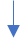 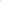 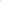 